•SSOŠ a SSOU BEAN, s. r. o.,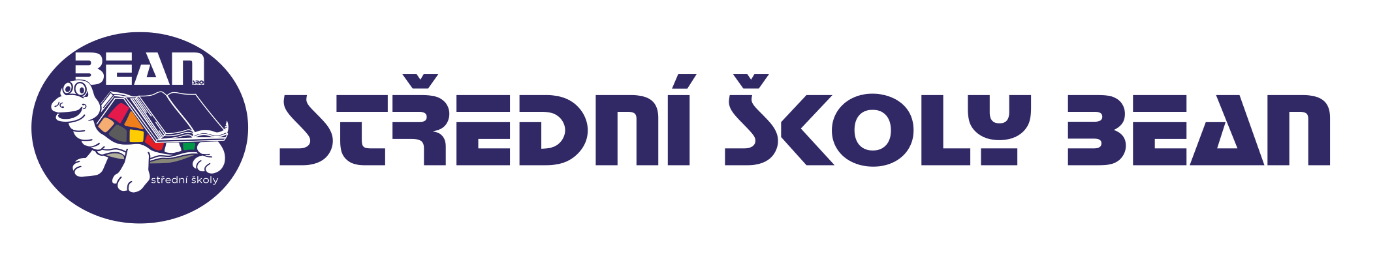 Českobrodská 362/32a, 190 00 Praha 9IČO: 25641034, IZO: 110007808Potvrzení o praxiNázev:Adresa sídla:IČO: Jméno a příjmení:Adresa trvalého pobytu: Datum narození: Potvrzuji, že pan/í  …………………………………………    je zaměstnán/a v naší organizaci jako učitel/ka mateřské školy / vychovatel/ka*. Zároveň potvrzujeme, že zaměstnanci/kyni umožníme vykonat odbornou a učební praxi, která je povinnou součástí studia na oboru 
75-31-M/01 Předškolní a mimoškolní pedagogika.Potvrzení vyhotoveno dne: 									……………………………………………          razítko a podpis organizace*nehodící se škrtněte